EXHIBITION CHECKLIST10 September 2023Scott Wolniak: Crosscurrents1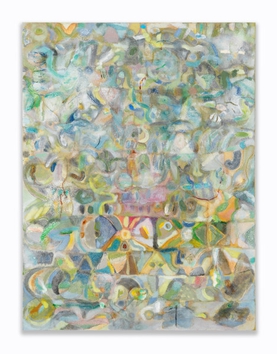 Sunrise in the Folds, 2023
Acrylic, ink, graphite, soft and oil pastels, colored pencils on canvas
24 x 18 inches
61 x 45.7 cm
(SW15)2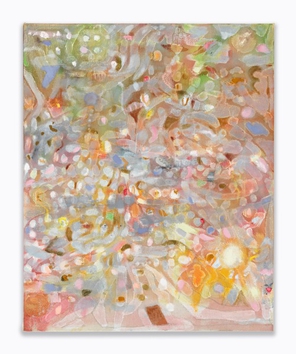 Map Tree, 2023
Acrylic, oil, graphite, oil pastels, and soft pastels on canvas
21 x 17 inches
53.3 x 43.2 cm
(SW14)3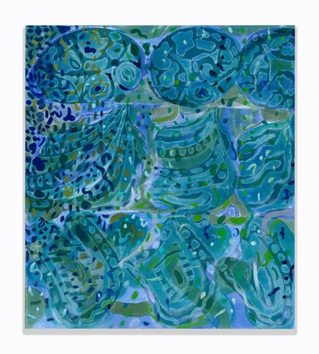 Trickle-down Consciousness, 2023
Acrylic, oil, and graphite on canvas
27 x 24 inches
68.6 x 61 cm
(SW25)4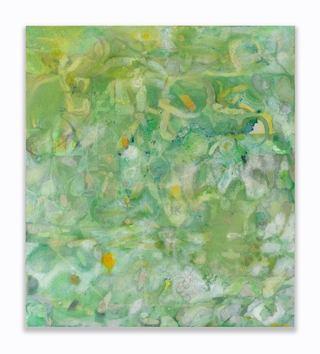 Plant Writing, 2022
Acrylic, graphite, oil pastels, dry pigment and paper pulp on canvas
27 x 24 inches
68.6 x 61 cm
(SW13)5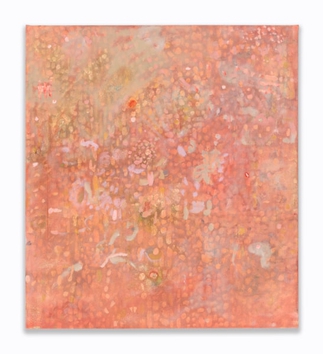 Listening, 2023
Acrylic, oil, graphite, pumice medium on canvas
27 x 24 inches
68.6 x 61 cm
(SW10)6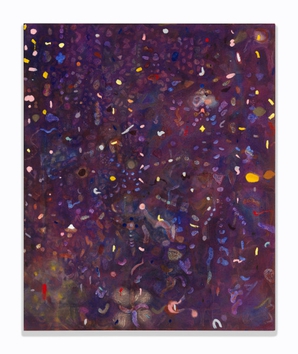 Seeing with Eyes Closed, 2023
Acrylic, oil, graphite, saw dust and pumice medium on canvas
33 x 27 inches
83.8 x 68.6 cm
(SW28)7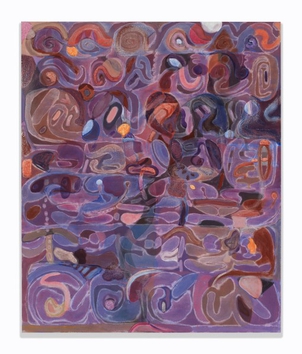 Painting for Octopuses, 2023
Acrylic, graphite, pumice medium on canvas
36 x 30 inches
91.4 x 76.2 cm
(SW33)SOLD 
8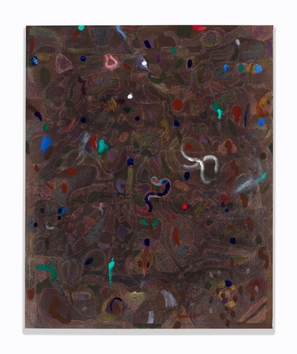 When Do Roots Talk to Each Other? , 2023
Acrylic, oil, graphite and pumice medium on canvas
21 x 17 inches
53.3 x 43.2 cm
(SW27)9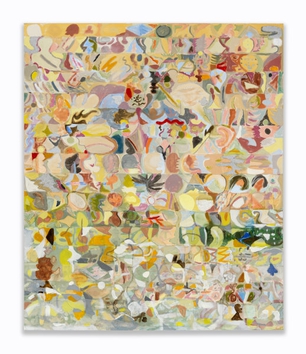 Radish, Et Al, 2022
Acrylic, graphite, paper pulp and pumice medium on canvas
72 x 60 inches
182.9 x 152.4 cm
(SW11)10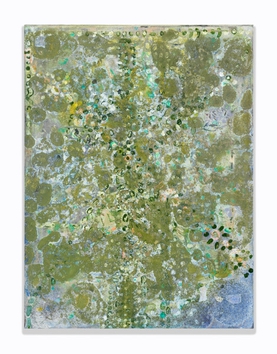 Landscape Compression, 2023
Acrylic, gouache, oil, collage and pumice medium on canvas
16 x 12 inches
40.6 x 30.5 cm
(SW24)11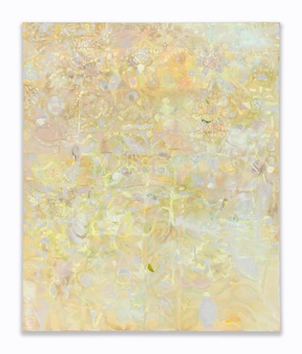 To Become a Spiritual Seeker, 2021-2023
Acrylic, oil, oil pastels, colored pencils, graphite and pumice medium on canvas
33 x 27 inches
83.8 x 68.6 cm
(SW17)12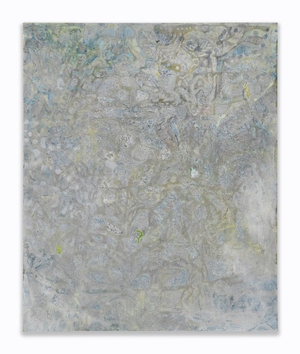 Frost, 2022
Acrylic, graphite, colored pencils, and pumice medium on canvas 
33 x 27 inches
83.8 x 68.6 cm
(SW18)13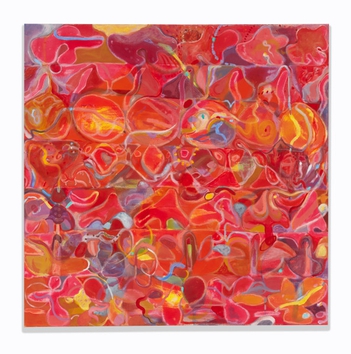 Untitled (Red Painting), 2023
Acrylic, oil, graphite and pumice medium on canvas
50 x 50 inches
127 x 127 cm
(SW23)14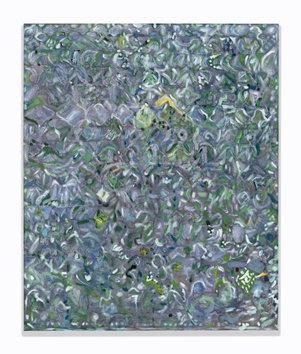 Crosscurrents, 2023
Acrylic, oil, graphite, pumice medium on canvas
36 x 30 inches
91.4 x 76.2 cm
(SW31)15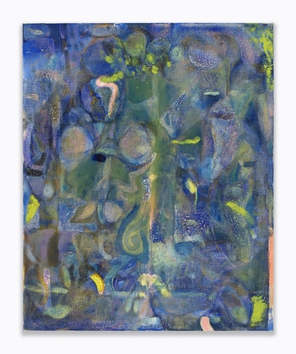 Tendrils, 2022
Acrylic, oil, graphite, pumice medium on canvas
21 x 17 inches
53.3 x 43.2 cm
(SW20)16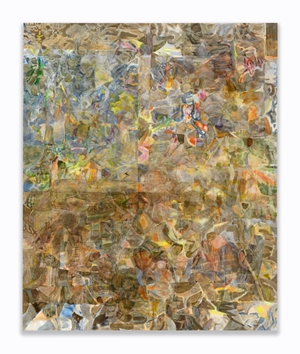 Window and Bird, 2022
Acrylic and graphite on canvas
72 x 60 inches
182.9 x 152.4 cm
(SW16)17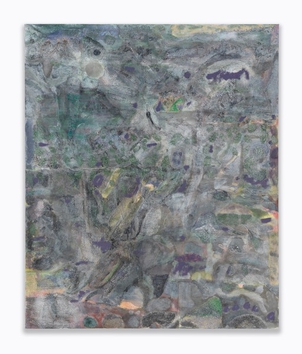 The Cat, 2022
Acrylic, oil, graphite, saw dust and pumice medium on canvas 
33 x 27 inches
83.8 x 68.6 cm
(SW19)ADDITIONAL AVAILABLE WORKS(Please inquire)18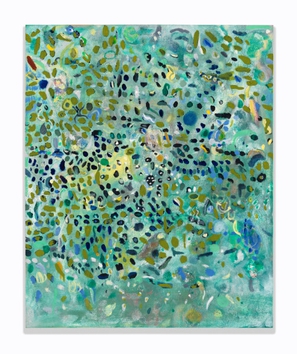 Freedive, 2023
Acrylic, oil, graphite and pumice medium on canvas
21 x 17 inches
53.3 x 43.2 cm
(SW22)19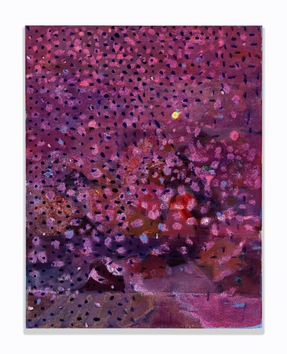 Violet Snow, 2021-2023
Acrylic, oil, graphite, pumice medium on canvas
18 x 14 inches
45.7 x 35.6 cm
(SW26)20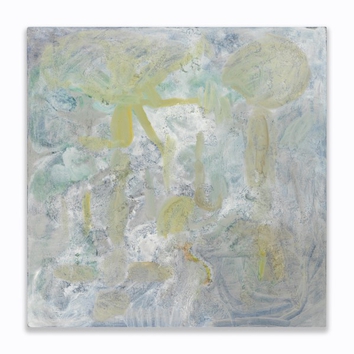 Early Morning Dip, 2020-2023
Acrylic, oil, graphite, pumice medium and paper pulp on canvas
27 x 27 inches
68.6 x 68.6 cm
(SW21)21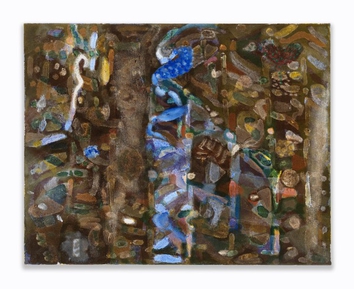 River Sliver, 2022
Acrylic, oil, graphite and pumice medium on canvas
16 x 20 inches
40.6 x 50.8 cm
(SW30)22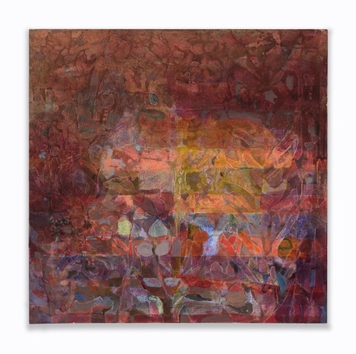 Light Garden, 2020-2023
Acrylic, oil, graphite, and pumice medium on canvas
24 x 24 inches
61 x 61 cm
(SW12)23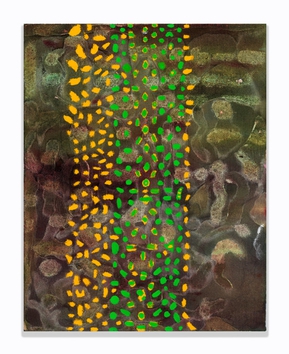 Cascade, 2023
Acrylic, gouache, pumice medium on canvas
14 x 11 inches
35.6 x 27.9 cm
(SW32)